PRILOGA 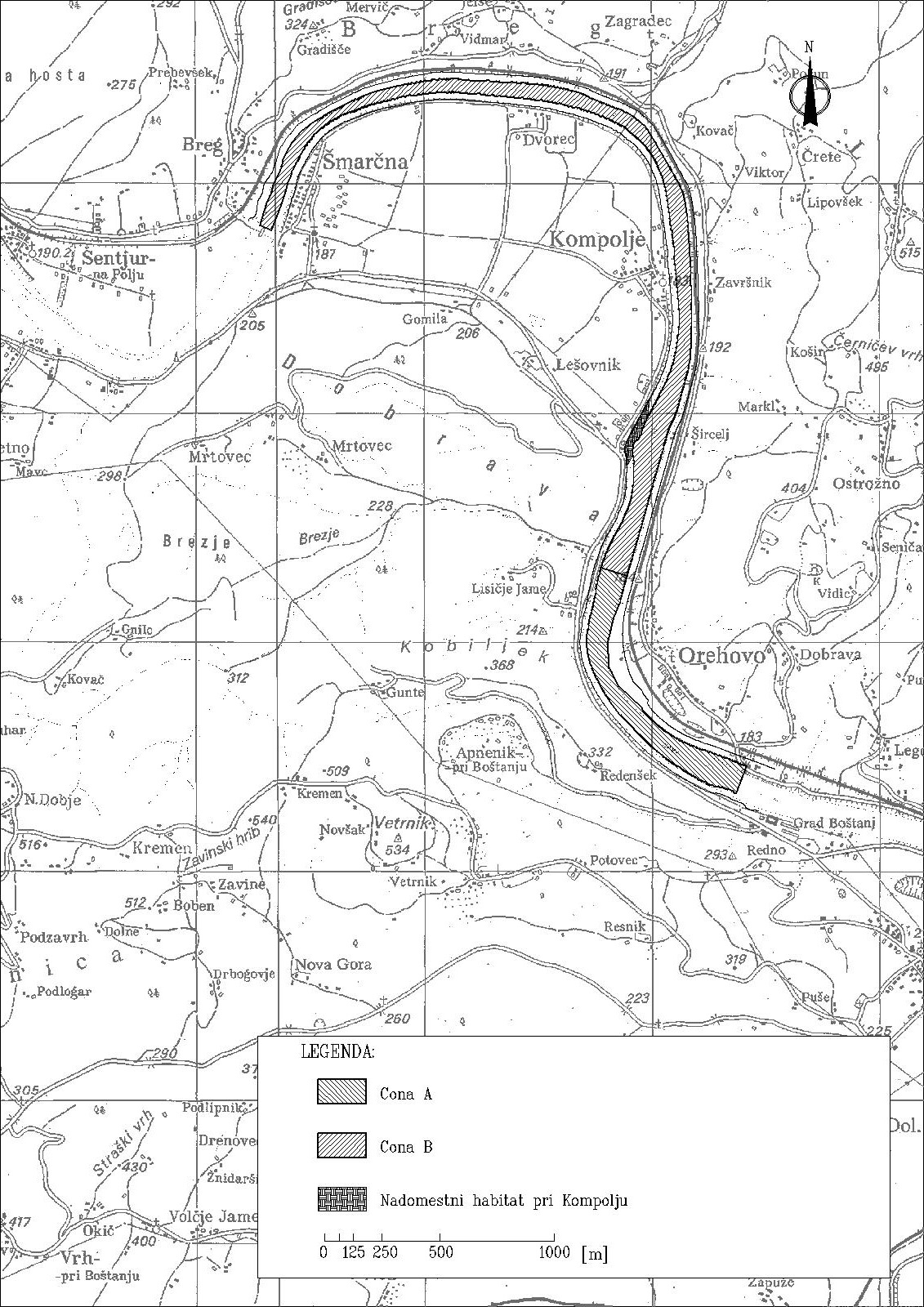 